LATIHAN            Mata Kuliah            :  Review Jurnal Hasil Penelitian Nasional dan Internasional 	Dosen  	 	:  Dr.R.Ika Mustika,M.Pd Kelas / Angkatan  	:  Magister Pendidikan Bahasa Indonesia/2020 	Waktu 	 	:  90 Menit Perhatikan petunjuk berikut. Kunjungi.https://journal.uny.ac.id/index.php/cpBuka  ARCHIVES Buka Vol 39,No 3 (2020) 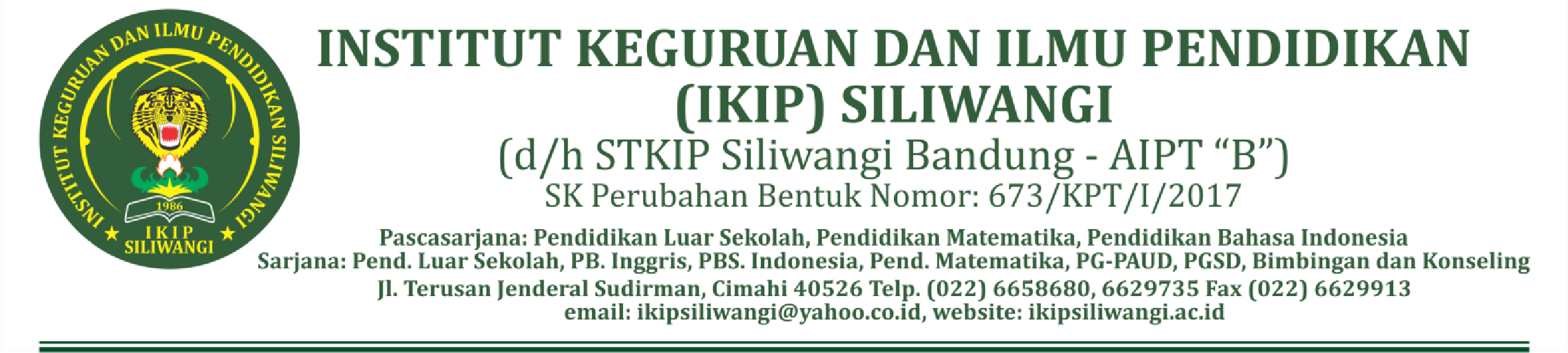 Buka JUDUL ARTIKEL : JIGSAW LEARNING STRATEGY IN A DIVERSE SCIENCE-CLASSROOMSETTING: FEASIBILITY, CHALLENGES, AND ADJUSTMENTMuhammad Haris Effendi Hasibuan, Fuldiaratman Fuldiaratman, Fatria Dewi, Urip Sulistiyo, Susi HindartiReview Jurnal Internasional di atas cantumkan pula kelebihan dan kekurangan Jurnal tersebut. 